…../…../20..Bölümümüzde uygulanmakta olan “Uygulamalı Eğitimler” (İşletmede Mesleki Eğitim/Staj/Uygulamalı Ders) ile ilgili olarak 3308 sayılı Mesleki Eğitim Kanununa göre aşağıda isimleri belirtilen uygulama eğitimi alan öğrenciler için işletmelere ödenecek olan 20…..-20….. Öğretim Yılı ……………… dönemi/tarihleri arası devlet katkısı tutarları ekte hesaplanmış olup işletmelere ödemenin yapılması hususunu makamınızdan arz ederim.Unvanı Adı Soyadı………………….. Meslek YüksekokuluUygulamalı Eğitimler Komisyon Başkanı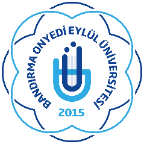 BANDIRMA ONYEDİ EYLÜL ÜNİVERSİTESİ…………………………. MESLEK YÜKSEKOKULU MÜDÜRLÜĞÜNE